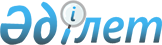 Об утверждении порядка проведения раздельных сходов местного сообщества и определения количества представителей жителей сел для участия в сходе местного сообщества на территории Ямышевского сельского округа района Аққулы
					
			Утративший силу
			
			
		
					Решение маслихата района Аққулы Павлодарской области от 24 июля 2020 года № 269/55. Зарегистрировано Департаментом юстиции Павлодарской области 24 августа 2020 года № 6921. Утратило силу решением маслихата района Аққулы Павлодарской области от 16 ноября 2023 года № 51/11
      Сноска. Утратило силу решением маслихата района Аққулы Павлодарской области от 16.11.2023 № 51/11 (вводится в действие по истечении десяти календарных дней после дня его первого официального опубликования).
      В соответствии со статьей 39-3 Закона Республики Казахстан от 23 января 2001 года "О местном государственном управлении и самоуправлении в Республике Казахстан", подпунктом 4) пункта 2 статьи 46 Закона Республики Казахстан от 6 апреля 2016 года "О правовых актах", Указом Президента Республики Казахстан от 4 августа 2018 года № 724 "О переименовании Качирского, Лебяжинского районов Павлодарской области", Типовыми правилами проведения раздельных сходов местного сообщества, утвержденными постановлением Правительства Республики Казахстан от 18 октября 2013 года № 1106, маслихат района Аққулы РЕШИЛ:
      1. Утвердить порядок проведения раздельных сходов местного сообщества на территории Ямышевского сельского округа района Аққулы согласно приложению 1 к настоящему решению.
      Сноска. Пункт 1 - в редакции решения маслихата района Аққулы Павлодарской области от 15.11.2022 № 119/22 (вводится в действие по истечении десяти календарных дней после дня его первого официального опубликования).


      2. Утвердить количественный состав представителей жителей сел Ямышевского сельского округа района Аққулы для участия в сходе местного сообщества согласно приложению 2 к настоящему решению.
      Сноска. Пункт 2 - в редакции решения маслихата района Аққулы Павлодарской области от 15.11.2022 № 119/22 (вводится в действие по истечении десяти календарных дней после дня его первого официального опубликования).


      3. Признать утратившим силу решение Лебяжинского районного маслихата от 24 сентября 2014 года № 3/36 "Об утверждении Правил проведения раздельных сходов местного сообщества и количества представителей жителей сел для участия в сходе местного сообщества на территории Ямышевского сельского округа Лебяжинского района" (зарегистрированное в Реестре государственной регистрации нормативных правовых актов за № 4044, опубликованное 08 октября 2014 года в информационно - правовой системе "Әділет").
      4. Контроль за исполнением настоящего решения возложить на постоянную комиссию районного маслихата по вопросам социальной сферы и культурного развития.
      5. Настоящее решение вводится в действие по истечении десяти календарных дней после дня его первого официального опубликования. Порядок проведения раздельных сходов местного сообщества на территории
Ямышевского сельского округа района Аққулы
      1. Настоящий порядок проведения раздельных сходов местного сообщества на территории Ямышевского сельского округа района Аққулы разработан в соответствии со статьей 39-3 Закона Республики Казахстан от 23 января 2001 года "О местном государственном управлении и самоуправлении в Республике Казахстан", а также Типовыми правилами проведения раздельных сходов местного сообщества, утвержденными постановлением Правительства Республики Казахстан от 18 октября 2013 года № 1106 и устанавливает проведение раздельного схода местного сообщества жителей сел на территории Ямышевского сельского округа района Аққулы.
      2. Раздельный сход местного сообщества жителей сел (далее - раздельный сход) на территории Ямышевского сельского округа района Аққулы созывается и проводится с целью избрания представителей для участия в сходе местного сообщества.
      3. Раздельный сход созывается акимом Ямышевского сельского округа района Аққулы.
      Проведение раздельного схода допускается при наличии положительного решения акима района Аққулы на проведение схода местного сообщества.
      4. О времени, месте созыва раздельного схода и обсуждаемых вопросах население местного сообщества оповещается не позднее чем за десять календарных дней до дня его проведения через средства массовой информации или иными способами.
      5. Проведение раздельного схода в пределах сел организуется акимом Ямышевского сельского округа района Аққулы.
      6. Перед открытием раздельного схода проводится регистрация присутствующих жителей Ямышевского сельского округа района Аққулы, имеющих право в нем участвовать.
      7. Раздельный сход открывается акимом Ямышевского сельского округа района Аққулы или уполномоченным им лицом.
      Председателем раздельного схода является аким Ямышевского сельского округа района Аққулы или уполномоченное им лицо.
      Для оформления протокола раздельного схода открытым голосованием избирается секретарь.
      8. Кандидатуры представителей жителей сел для участия в сходе местного сообщества выдвигаются участниками раздельного схода в соответствии с количественным составом, утвержденным маслихатом района Аққулы.
      Количество представителей жителей сел для участия в сходе местного сообщества определяется на основе принципа равного представительства.
      9. Голосование проводится открытым способом персонально по каждой кандидатуре. Избранными считаются кандидаты, набравшие наибольшие голоса участников раздельного схода.
      10. На раздельном сходе ведется протокол, который подписывается председателем и секретарем и передается в аппарат акима Ямышевского сельского округа района Аққулы.
					© 2012. РГП на ПХВ «Институт законодательства и правовой информации Республики Казахстан» Министерства юстиции Республики Казахстан
				
      Председатель сессии маслихата района Аққулы 

К. Жиеналин

      Cекретарь маслихата района Аққулы 

С. Мусинова
Утвержден
решением маслихата
района Аққулы
от 24 июля 2020 года
№ 269/55